参赛报名流程1、进入第六届“创客中国”江西省中小企业创新创业大赛官网 http: //112. 124. 201. 195/2、点击“第六届‘创客中国’江西省赛”栏目，进入“创客中国”江西省中小企业创新创业公共服务平台3、点击右上角“免费注册”，选择“企业注册”，开始注册报名。4、注册完成后，再次登录，由“创客中国”江西省中小企业创新创业公共服务平台页面，点击右上角“登录”口进入即可。5、未在大赛官网上注册和上传参赛信息的用户不得参加大赛。6、进入报名页面。参加区域赛的企业，请在赛事选择一栏选择“2021‘创客中国’江西省南昌市中小企业创新创业大赛”；参加VR专题赛的企业，请在赛事选择一栏选择：“2021年“创客中国”江西省南昌市VR专题赛”。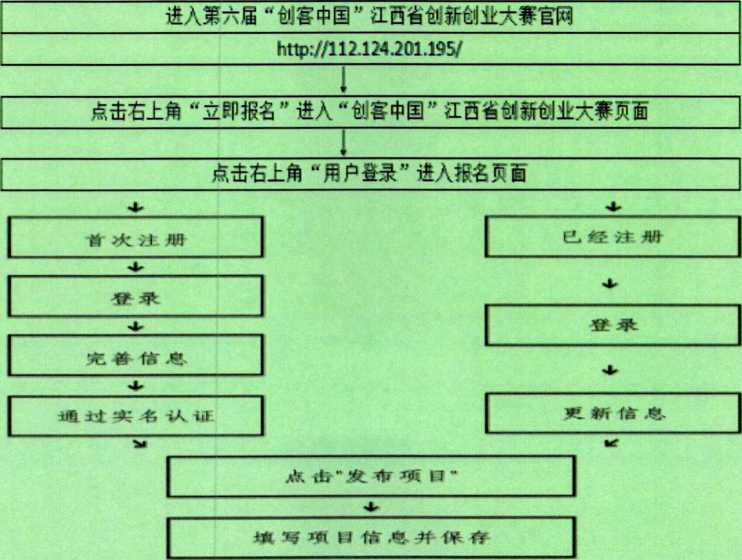 